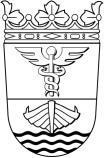 Ilmoitus musiikkiluokalle hakevasta oppilaasta   	  	  	  	  	  	  	              7/2022  Oppilaan sukunimi ja etunimet Oppilaan sukunimi ja etunimet Oppilaan sukunimi ja etunimet Nykyinen koulu ja luokka Kotiosoite Kotiosoite Kotiosoite Postinumero ja osoitetoimipaikka Huoltaja □ Äiti □ Isä □ Muu Nimi Nimi Puhelinnumero Sähköposti Huoltaja □ Äiti □ Isä □ Muu Osoite Osoite Osoite Jos haet myös urheiluluokalle, rastita ensisijainen hakutoiveesi                                                       □ Musiikkiluokka                                                                                                                                                                                □ Urheiluluokka Jos haet myös urheiluluokalle, rastita ensisijainen hakutoiveesi                                                       □ Musiikkiluokka                                                                                                                                                                                □ Urheiluluokka Jos haet myös urheiluluokalle, rastita ensisijainen hakutoiveesi                                                       □ Musiikkiluokka                                                                                                                                                                                □ Urheiluluokka Jos haet myös urheiluluokalle, rastita ensisijainen hakutoiveesi                                                       □ Musiikkiluokka                                                                                                                                                                                □ Urheiluluokka Kerro vapaasti soittoharrastuksestasi (soitin/soittimet, kauanko olet soittanut, millaista musiikkia soitat, käytkö soittotunneilla, oletko suorittanut tutkintoja, oletko esiintynyt jne.) Kerro vapaasti soittoharrastuksestasi (soitin/soittimet, kauanko olet soittanut, millaista musiikkia soitat, käytkö soittotunneilla, oletko suorittanut tutkintoja, oletko esiintynyt jne.) Kerro vapaasti soittoharrastuksestasi (soitin/soittimet, kauanko olet soittanut, millaista musiikkia soitat, käytkö soittotunneilla, oletko suorittanut tutkintoja, oletko esiintynyt jne.) Kerro vapaasti soittoharrastuksestasi (soitin/soittimet, kauanko olet soittanut, millaista musiikkia soitat, käytkö soittotunneilla, oletko suorittanut tutkintoja, oletko esiintynyt jne.) Pidätkö laulamisesta, laulatko yksin/bändissä/luokassa/kuorossa? Oletko esiintynyt tms.? Pidätkö laulamisesta, laulatko yksin/bändissä/luokassa/kuorossa? Oletko esiintynyt tms.? Pidätkö laulamisesta, laulatko yksin/bändissä/luokassa/kuorossa? Oletko esiintynyt tms.? Pidätkö laulamisesta, laulatko yksin/bändissä/luokassa/kuorossa? Oletko esiintynyt tms.? Päiväys Jyväskylässä  ____ / ____ 20____ Päiväys Jyväskylässä  ____ / ____ 20____ Päiväys Jyväskylässä  ____ / ____ 20____ Päiväys Jyväskylässä  ____ / ____ 20____ Huoltajan allekirjoitus ja nimenselvennys Huoltajan allekirjoitus ja nimenselvennys Oppilaan allekirjoitus ja nimenselvennys Oppilaan allekirjoitus ja nimenselvennys 